$l,034,000		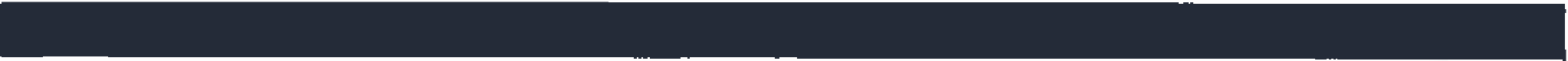 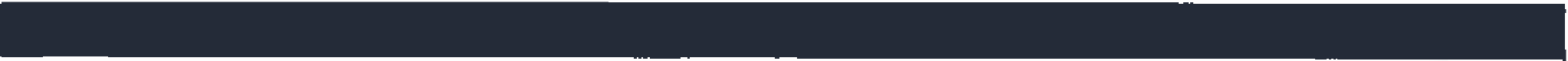 Cass County, TexasTax Note, Series 2016 (BB&T-Final)Debt Service Schedule09/30/2021 Yield Statistics	Ce TX CO· T"" Note  I SINGLE PURPOSE I 813/2016 I 10:01 AMWells Nelson & Associates, LLCPublic Finance	Fiscal	Date	Principal	Coupon 	Date	Principal	Coupon 	Date	Principal	Coupon 	Date	Principal	Coupon InterestInterestTotal P+ITotal P+ITotal P+ITotal08/30/201608/30/201608/30/201608/30/201602/15/201702/15/201702/15/201702/15/20177,819.637,819.637,819.637,819.637,819.6308/30/2017141,000.001.650%1.650%8,SJO.SO8,SJO.SO149,530.50149,530.50149,530.5009/30/2017157,350.1302/l5/2018--------7,367.25--7,367.257,367.257,367.2508/30/2018143,000.001.650%7,367.2S150,367.2509/30/2018157,734.SO08/30/20196,187.506,187.5008/15/2019145,000.001.650%6,187.50151,187.5009/30/201902/15/2020----4,991.25---..,_ ..4,991.25157,375.0008/15/2020148,000.001.650%1.650%4,991.254,991.25152,991.25152,991.25152,991.2509/30/2020157,982.SO02/15/2021J,770.25J,770.253,770.253,770.253,770.25Bond Year Dollars Average Life Average C011pon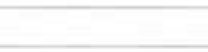 $4,157.924.021 1.6500001%Net interest Cost (NIC)l.6500001%TI\IC interest Cost (TIC)1.6500670%Bond Yield for Arbitrage Purpose1.6500670%All Inclusive Cost (AIC)2.5090679%IRS Form 8038Net Interest Cost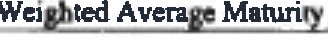 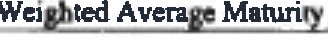 1.6500001%4.021 Years